GOSFORD HILL SCHOOL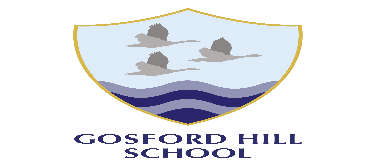 
JOB DESCRIPTIONJOB PURPOSETo support, promote and develop positive mental health and well being in students in order to improve attainment, attendance, behaviour, confidence and resilience.To support and develop the practice of staff in school and in the broader partnership to encourage positive mental health and well being in students.Promote staff health and wellbeingOBJECTIVESTo be accountable for:Improving mental health and well being amongst young people in school and the partnershipDeveloping staff practice in establishing positive mental health and well being amongst studentsDeveloping student peer listeners in order to build capacity to support each otherWorking closely with the Student Support Team to ensure a co-ordinated approach to supporting students and familiesMAIN DUTIESProvide pupils and staff with individual counselling and support Develop a team of peer listeners to support other students in our school and then beyond, in our partnership schoolsDevelop skills, knowledge and practice for our own staff, and then staff in our partnership schools to ensure that they promote positive mental health and well-beingWork with a diverse range of issues including bereavement and loss, transition, eating disorders and self-harm, depression, anger management and erratic behaviour, abuse of any kind, anxiety and fears. Provide consultation to staff whose role it is to support pupils in a variety of situations Liaise with the student support team Network with personnel from other agencies with a view to easing referrals and accessing specialist consultants Keep suitable case records on the counselling in a secure place Attend regular supervision with a suitably qualified supervisor Work in consultation with the school child protection policies Provide information on the counselling service, the role of the counsellor and the boundaries of confidentiality to pupils, staff and parents Report back three times a school year on numbers using the service and give an overview of the types of problems with which the users of the service are presenting Perform duties within the codes of practice and ethics recommended by the BACP, UKCP or equivalent organisation Devise and, where appropriate, deliver a programme of training to support and develop the counselling service Contribute to the  multi agency meetingsReview and evaluate the service Support for the School:Where appropriate, attend regular whole school and team meetingsUndertake appraisal, training and mentoringBe aware of and comply with policies and procedures relating to child protection, health and safety, security and confidentiality, reporting all concerns to an appropriate person.Contribute to the overall ethos/work/aims of the School.To flexibly work with the Line Manager concerning work time arrangementsHealth and safety responsibilities:It is the responsibility of every employee to co-operate with their employer to ensure the effective discharge of health and safety responsibilities. As an employee you are expected to:To be part of and promote a positive and pro-active health and safety culture;Undertake necessary health and safety training;Ensure you are familiar and comply with the School’s health and safety policies and procedures;Ensure risk assessments in accordance with School procedures are undertaken to reduce risks to a level that is as low as is reasonably practicable.  This must consider hazards to both employees, clients and others who use our services;Follow all appropriate safety instructions and use safety equipment provided; Ensure your work is carried out with due regard for the health and safety of yourself and others (employees, service users, carers, public etc.); Support your line manager in the delivery of good health and safety practice and the minimising of risks; Ensure you draw to managers attention health and safety problems or deficiencies in the workplace; andEnsure safety events (accidents, incidents and near misses) are reported with a view to preventing a recurrence.Last updated:  January 2019Signed :………………………………………..			Date ;……………………………The performance of all the duties and  responsibilities shown overleaf will be under the reasonable direction of the Headteacher; and the Headteacher or other Senor Leader if appropriate, will be mindful of his/her duty to ensure that the employee has a reasonable workload and sufficient support to carry out the duress of the post.This job description will be reviewed bi-annually and any changes will be subject to consultationPost Title:School CounsellorAccountable to:Assistant Headteacher (School Inclusion & Celebration)Line Managed by:Assistant Headteacher (Student Inclusion & Celebration)Start Date:Hours:25 hrs/wk. 38 weeks p.a.Salary:LGPS Grade 10